Heel gedetailleerde algoritmes kunnen helpen om meerdere mensen precies hetzelfde  product te laten maken. Eenvoudige algoritmes geven meer flexibiliteit om iedereen iets andere te laten maken.Lees en volg de instructie die op dit werkblad staan. Denk je dat iedereen in de klas dezelfde afbeeldingen zal maken of verschillende afbeeldingen? 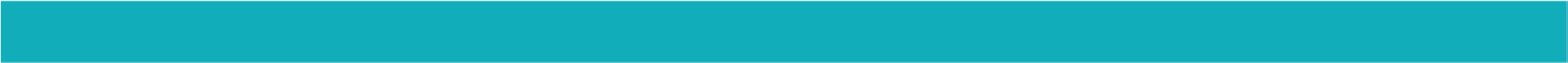 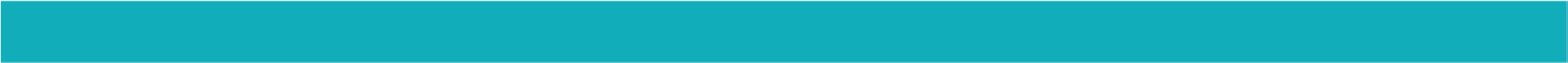 Omcirkel wat jij denkt:ZELFDE / VERSCHILLEND___________________________________________________________________________________________Plak de grote driehoeken vast op de onderste helft van een nieuw vel papier.Knip de onderdelen uit door de onderbroken lijnen te volgen.Plak het vierkant boven de twee driehoeken.Plak de kleine driehoeken aan beide zijdes van het vierkantPlak de middelgrote driehoek aan de bovenkant van het vierkant. Plak de ruit aan de rechterzijde van de middelgrote driehoek.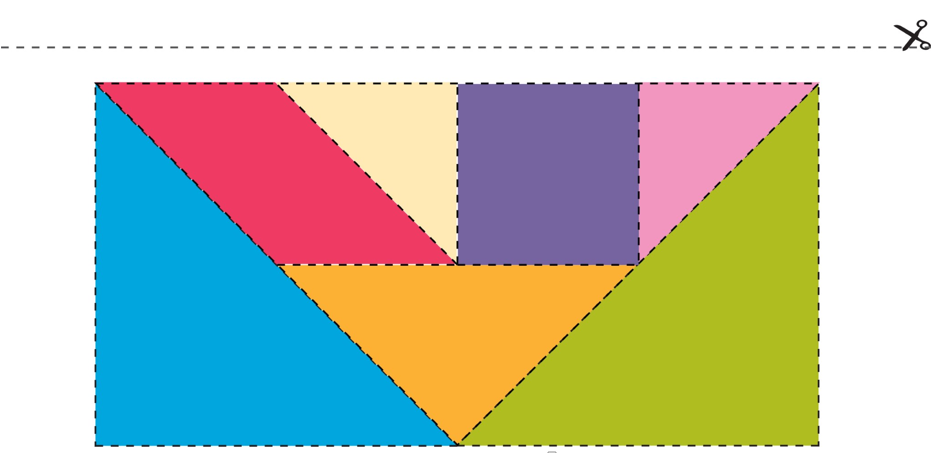 